14 октября 2019 г.ИНФОРМАЦИОННОЕ ПИСЬМОУважаемые коллеги!Казахский автомобильно-дорожный институт (КазАДИ) им.Л.Б.Гончарова проводит  6 декабря 2019 г. Международную  научно-практическую конференцию  «АВТОМОБИЛЬНЫЕ ДОРОГИ И ТРАНСПОРТНЫЕ МАШИНЫ:  ПРОБЛЕМЫ И ПЕРСПЕКТИВЫ РАЗВИТИЯ», посвященную 20-летию вуза по следующим секциям:Секция 1. «Транспортное строительство, производство строительных материалов»,Секция 2.  - «Транспортная техника и организация перевозок»,Секция 3.  – «Информационно-коммуникационные и образовательные технологии в дорожной и автотранспортной отраслях»,Секция 4.  - «Экономические проблемы развития в дорожно-строительной и автотранспортной отраслях».Рабочие языки конференции: казахский, русский, английский.  Организационный взнос за участие в конференции – 3000 тенге.Адрес оргкомитета: 050061, г.Алматы, пр.Райымбека, 415в, Казахский автомобильно- дорожный институт  им. Л.Б. Гончарова.Ученый секретарь конференции: декан АДФ, моб.тел.+7(777)2820694; E-mail: goncharovax@mail.ru.Календарь конференции:Прием заявок на участие в работе конференции до  05 ноября 2019 г.06.12.2019 г. с 9-30 до 10-00 - регистрация участников конференции.06.12.2019 г. с 10-00 – открытие конференции, пленарное заседание - конференц-зал КазАДИ им. Л.Б. Гончарова (г. Алматы, пр. Райымбека, 415 в). 06.12.2019 г.  с 14.00 – секционные заседания.Порядок подачи заявок на  участие в конференцииЗаявка на участие в конференции (Приложение 1), доклад (в объёме не более 5 полных страниц текста), справка на проверку плагиата,  отсканированный вариант платёжного документа отправляются до 05 ноября 2019 г. по электронной почте на адрес: kazadi@kazadi.kz в виде сообщений с прикрепленными файлами (названия файлов должны содержать фамилию первого автора и вид материала:  например, Иванов И.И._заявка, Иванов И.И._доклад, Иванов И.И._справка, Иванов И.И. оплата за участие), или могут быть приняты непосредственно в КазАДИ им. Л.Б. Гончарова техническими секретарями секций. Оплату можно произвести непосредственно в бухгалтерии КазАДИ им. Л.Б. Гончарова (пр. Райымбека, 415 в, каб.201). Организационный  взнос вносится каждым заявленным докладчиком с пометкой «за участие в конференции» и указанием своей фамилии и инициалов. Реквизиты КазАДИ им.Л.Б.Гончарова:Учреждение – Казахский автомобильно-дорожный институт им.Л.Б.Гончарова050061, г. Алматы,   пр. Райымбека, 415 в, тел.: +7(727)-3871422; 2769057.КБЕ 17     ОКПО 38947506,   ОКЭД 85420БИН  990340015855ДБ АО Сбербанк ИИК KZ11914398914ВС03294БИК SABRKZKAТехнические секретари секций:Секция  1 (каб.207) – Барманбекова Алина Маратовна, раб.тел.226-81-93; моб.тел.+77071022912; E-mail:  chiponti@mail.ruСекция  2 (каб.206)  - Акжолова Гульназ Нурданбековна , раб:тел.226-81-92, моб.тел.+ 77471083146; E-mail: gulnaz-akjol@mail.ruСекция  3 (каб.510) -   Канибекова Мәдина Әлқуатқызы, раб.тел. 226-93-69; моб.тел.+ 77476012714; E-mail: m.kanibekova1@gmail.comСекция 4 (каб.413) - Малдыбаева Гулжамал Кенжегуловна, раб.тел. 2268193 (вн.117), моб.тел.+77770125592 E-mail: gulya_m86@mail.ru К  началу конференции оргкомитет планирует издать сборник материалов. Сборнику присваивается международный индекс ISBN и производится рассылка по основным библиотекам РК.ТРЕБОВАНИЯ К ОФОРМЛЕНИЮ МАТЕРИАЛОВ:Текст доклада предоставляется на бумажном носителе в 1-м экземпляре + электронный вариант (флешка, пересылка материалов по электронной почте E-mail: kazadi@ kazadi.kz).Код УДК  (можно найти, пройдя по ссылке http://teacode.com/online/udc/);\Резюме на трех языках (по 3-4 предложения)+ключевые слова,  Компьютерный текст в формате редактора WORD, начиная с WORD 97-2003;Межстрочный интервал 1,0, шрифт Times New Roman, кегль 14, поля: 2,5 см со всех сторон, выравнивание по ширине, абзацный отступ 1,25.;Объем до 5 страниц (не более);Рисунки,  схемы и фотографии должны размещаться по тексту и входить в общий объем статьи;Ссылки на литературу оформляются по мере цитирования в квадратных скобках с указанием номера и страницы в списке используемых источников.ОБРАЗЕЦ ОФОРМЛЕНИЯ МАТЕРИАЛОВ:УДК (обязательно)НАЗВАНИЕ ДОКЛАДА (прописными буквами по центру)Фамилия и инициалы автора(-ов), ученая степень, ученое звание, место работы, городE-mailРезюме (по 3-4 предложения),  (кегль 11) на: казахском языке + ключевые слова;русском языке + ключевые слова; английском языке + ключевые словаНачало текста………………Конец текстаСписок использованных источниковесли более трех источников1.2.и т.д.*) Примечание. Оргкомитет оказывает помощь для зарубежных участников в переводе резюме на казахский  язык.Оргкомитет оставляет за собой право отбора материалов для публикации (не соответствующие тематике конференции, оформленные с нарушением указанных правил, а также не подтвержденных документами об оплате организационного взноса). Рукописи не рецензируются и не возвращаются. Оргкомитет не несет ответственности за содержание, достоверность фактов, грамматические и стилистические ошибки в представленных материалах. Расходы, связанные с прибытием на конференцию и проживанием, осуществляются за счет самих участников.Оргкомитет благодарен Вам за распространение информации о конференции среди Ваших коллег, заинтересованных принять участие в работе конференции. Ждем Вас на конференции! Будем искренне рады встрече с Вами!С уважением, Организационный комитет.ПРИЛОЖЕНИЕ 1 При составлении заявки на участие в конференции просим указать следующую информацию: ЗАЯВКАна участие в конференцииФамилия_____________________________________Имя_________________________________________Отчество_____________________________________Место работы_________________________________Должность____________________________________Учёная степень, звание__________________________Контактный телефон___________________________E-mail________________________________________Адрес для пересылки корреспонденции________________________________________________________Название доклада___________________________________________________________________________Наименование секции______________________________________________________________________Форма участия (очная, заочная)__________________Необходимость бронирования места в гостинице_________________Приглашение будет выслано по указанному Вами в заявке электронному адресу.ҚÀЗАҚСТАН РЕСПУБЛИКАСЫ БІЛІМ ЖӘНЕ ҒЫЛЫМ МИНИСТРЛІГІЛ.Б.ГОНЧАРОВ АТЫНДАҒЫ ҚАЗАҚ АВТОМОБИЛЬ-ЖОЛ ИНСТИТУТІ                     Алматы қ.МИНИСТЕРСТВО ОБРАЗОВАНИЯИ НАУКИ РЕСПУБЛИКИ КАЗАХСТАНКАЗАХСКИЙ АВТОМОБИЛЬНО-  ДОРОЖНЫЙ ИНСТИТУТим.Л.Б.ГОНЧАРОВАг. Алматы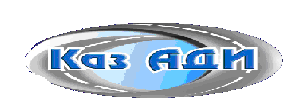 